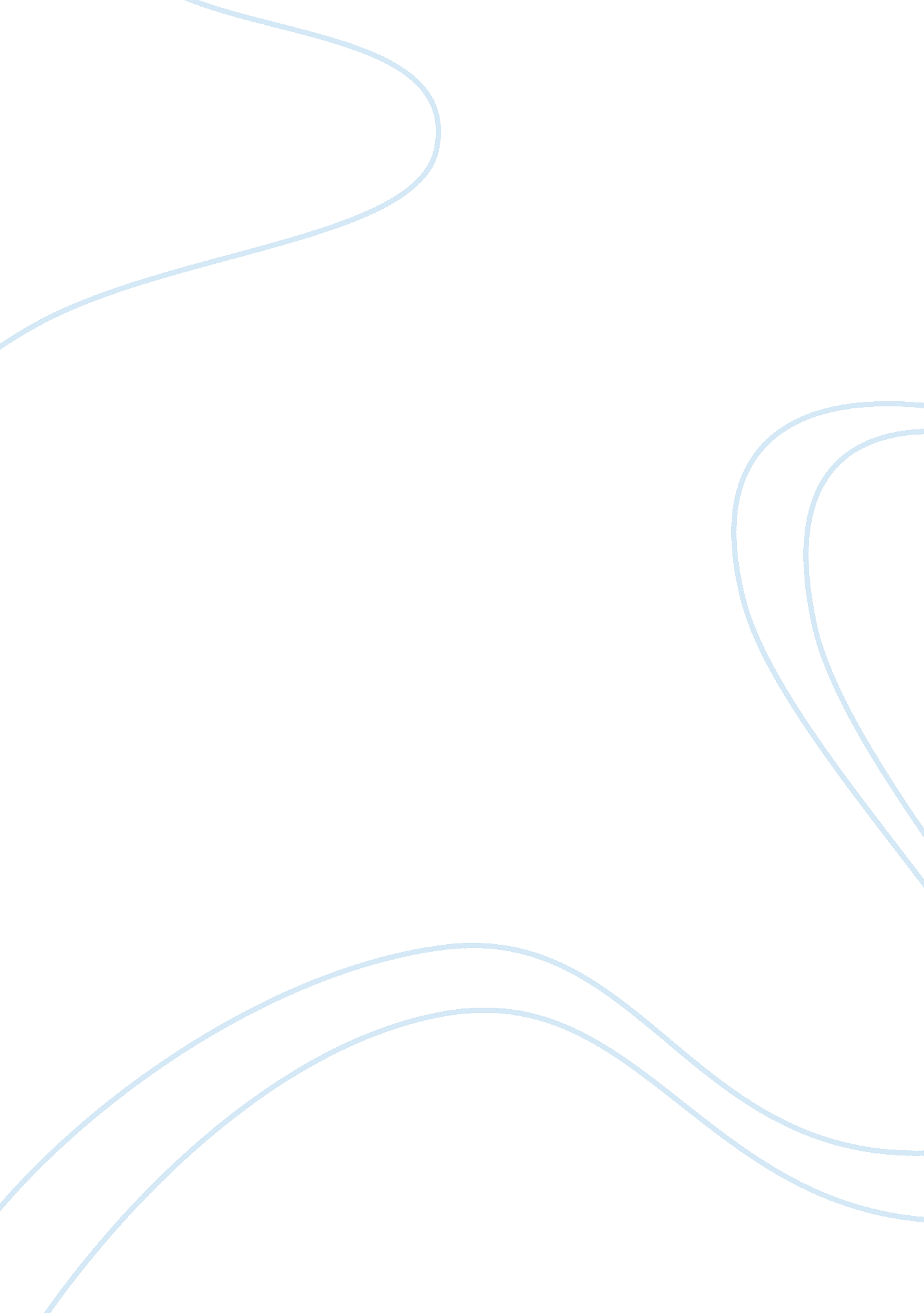 African american co-cultureArt & Culture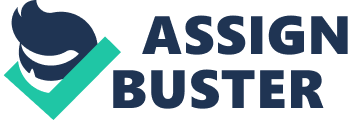 Our focus in speech is more on the content than presentation. Some communities, particularly the new immigrants, sometimes find us outspoken for the very reasons. But I have noticed that as time goes by, they become not only used to this style of talking but also start liking it for its straightforwardness and meaningfulness. Speech and dialect differences between the African Americans and other subcultural communities in the US become more evident in the social and public situations than informal situations. While we know complete English with excellent grammar and sentence structuring, we like to talk using more nouns and adjectives than pronouns and linking verbs even if the grammar is compromised in that. Having heard my family members talk like that as I grew up, I can identify with this style of talking and it has become part of our identity in the society that we are proud of. 